Butternut StrataBy: Megan Bell, JWU Student, Senior in Culinary Nutrition & Clinical DieteticsA warming, wholesome dish with notes of Thanksgiving flavors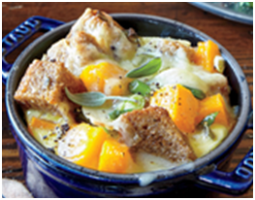 Yield:   8 servingsIngredients:8 oz whole-wheat sourdough bread, ¾” cubes	3 Tbsp water	1 (11 oz) container fresh butternut squash, diced, peeled    	1 cup skim milk	⅓ cup green onions, thinly sliced1 ½ tsp garlic, thinly sliced1 ½ tsp fresh sage, minced½ tsp black pepper½ tsp nutmeg¼ tsp salt6 large eggs, lightly beaten2 oz (½ cup) Gruyère cheese, shreddedMethod of Preparation:Preheat oven to 375 degrees.Arrange bread on a baking sheet; coat with cooking spray. Bake at 375 degrees for 10 minutes or until toasted, stirring once after 5 minutes. Combine water and squash in a medium microwave-safe bowl. Cover and microwave at high 5 minutes or until tender. Drain. Combine bread cubes and squash in a large bowl.Coat 8”x8” baking dish with cooking spray. Combine milk and next 7 ingredients in a bowl, stirring with a whisk. Add milk mixture to squash mixture, stirring to combine. Pour into baking dish; top with cheese. Bake at 375 degrees for 20 minutes or until strata is puffed around edges and a knife inserted in center comes out clean, rotating dish once after 10 minutes.Nutritional Analysis: Per servingCalories:509 kcalFiber:Fiber:Fiber:2.51 g2.51 g2.51 g Calcium: Calcium:134 mg134 mgTotal Fat:6.36 gCholesterol:Cholesterol:Cholesterol:148 mg148 mg148 mgIron:Iron:4 mg4 mgSaturated Fat:2.7 gVitamin D:Vitamin D:Vitamin D:14 mcg14 mcg14 mcgSodium:Sodium:964 mg964 mgProtein:23.2 g           PotassiumPotassium259 mg259 mg259 mgCarbohydrates:89 g